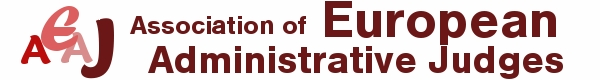 AGENDATrainers:   Edith Zeller, member of the Viennese Administrative Court Vienna                   Heinrich Zens, member of the Austrian Supreme Administrative CourtImpacts of the ECHR and EU-law on the procedural laws04-05 May 2017BucharestThursday, 4th of May 2017Thursday, 4th of May 201709:00 – 09:30  Welcome address, introduction09:30 – 10:30   Scope of application of Art. 6 ECHRCivil rightsCriminal charges10:30-11:00Coffee break11:00–11:30	CASE 1 (Annual Leave)Scope of application of Art. 47 para 2 FRC11:30-12:30Structural differences between art. 6 ECHR and Art. 47 para 2 FRC12:30-14:00Lunch break14:00-15:00Particular procedural questions of interest (to be discussed both under the aspect of EU-law and ECHR)CASE 2 (Legal Aid Case)Legal Aid15:00-15:30Coffee break15:30-17:00CASE 3 (Salary Brackets)Access to justiceRemedies and sanctions created by judges due to the principle of effectivenessRestrictions to subjective rightsDensity of controlIndependence and Impartiality Oral hearingsPublic pronouncement of judgementsFriday, 5th of May 2017Friday, 5th of May 201709:00-10:30CASE 4 (Procedural case)Decision within reasonable time and legal remedies in this contextCASE 5 (Elections)Final decisions; legal force10:30-11:00 Coffee break11:00-12:00CASE 6 (Gambling Machines)Ne bis in idemRight to appealSupreme CourtsRelationship between Constitutional Courts and other Courts12:00-13:30 Lunch13:30-15:00Conclusions. Debates on the case studies.Closure